					PRITARTA					Šakių rajono savivaldybės tarybos 					2022 m. sausio 21 d. sprendimu Nr. T-18SAVIVALDYBĖS BIUDŽETINĖS ĮSTAIGOS ZANAVYKŲ MUZIEJAUS2021 METŲ VEIKLOS ATASKAITAI. INFORMACIJA APIE ĮSTAIGOS VADOVĄ	Rima Vasaitienė Zanavykų muziejui vadovauja nuo 2013 m. spalio 1 d. 19 metų šioje įstaigoje dirbo kaip specialistė etnografijai (1994–2013 m.). 1991–1993 m. vadovavo Paluobių kultūros namams. Darbo stažas muziejuje – 27 metai, iš jų vadovaujamo – 8 metai. 2008 m. Vytauto Didžiojo universitete įgijo Etnologijos magistro kvalifikacinį laipsnį. Nuo 2004 m. yra Suvalkijos (Sūduvos) etninės kultūros globos tarybos narė. Nuo 2015 m. pirmininkauja Suvalkijos (Sūduvos) regiono Etninės kultūros globos tarybai. 2017–2021 m. Etninės kultūros globos tarybos narė prie Lietuvos Respublikos Seimo.Vadovo žodis. Zanavykų muziejaus komanda 2021 metus pradėjo su dideliais lūkesčiais tiek vykdomų projektų atžvilgiu, tiek ir siekdama dar labiau pagerinti praėjusių metų veiklos rodiklius. Pandemija į šiuos planus neišvengiamai įnešė iššūkių, tačiau bendromis pastangomis buvo užtikrintas saugus lankytojų aptarnavimas, renginiai pagal galimybes perkelti į lauko ir į virtualią erdvę. Aktyviai buvo dirbama prie „Kultūros ir amatų keliu–Šakiai–Budry“ projekto,  finansuojamo Interreg V–A Lietuvos–Lenkijos bendradarbiavimo programos lėšomis, įgyvendinimo bei Pietų Lietuvos muziejininkų sąskrydžio, Lietuvos muziejų kelio renginio, tarptautinės duonos šventės organizavimo.  Bendrai kūrybinei veiklai buvo stengiamasi apjungti Zyplių dvaro teritorijoje esančias įstaigas. Lukšių kultūros centras ir restoranas „Kuchmistrai“ dalyvavo įgyvendinant ir organizuojant įvairias edukacines bei projektines veiklas.Šakių rajono savivaldybė 2021 m. paskelbė lakūnės–parašiutininkės Antaninos Liorentaitės  ir lakūno–pulkininko Jono Liorento metais. Organizuotos įvairios veiklos, renginiai, susitikimai šiai datai atminti. Zanavykų muziejaus kiemelyje įkūrėme lauko klasę.  Esant geroms oro sąlygoms, edukaciniai užsiėmimai buvo organizuojami lauke. Parengėme projektą ir organizavome vasaros stovyklą.Be daugybės iniciatyvų, užmegzti glaudūs bendradarbiavimo ryšiai su Lietuvos muzikos ir teatro akademija (LMTA), Nacionaline Mikalojaus Konstantino Čiurlionio menų mokykla, siekiant didesnės profesionalaus meno sklaidos muziejaus erdvėse.  Racionaliai valdomi paskirti asignavimai, rūpinamasi darbuotojų kvalifikacijos kėlimu, palaikomi ryšiai su įvairiomis institucijomis, įstaigomis bei visuomeninėmis organizacijomis, sprendžiami kiti svarbūs klausimai, susiję su muziejaus veikla, rengiami pasitarimai, įgyvendinami projektai.Zanavykų muziejus savo veiklą grindžia muziejaus metiniu veiklos planu, Lietuvos Respublikos muziejų įstatymu. Atsižvelgdami į tai, jog šios įstaigos steigėjas yra Šakių rajono savivaldybė, veiklas planuojame taip, kad jos tenkintų Šakių rajono gyventojų poreikius ir atskleistų šio krašto kultūrinius ypatumus, jo savastį. Per septynis darbo metus naujose Zyplių dvaro vežiminės patalpose įstaigos veikla ir jos įvaizdis  rajono, Lietuvos ir profesinėje visuomenėje pasikeitė iš esmės – Muziejus iš mėgėjiško–kraštotyrinio tapo profesionaliu, žinomu ir matomu Lietuvoje, noriai ir gausiai lankomu. Liepos 6-ąją, Valstybės dieną, Zanavykų muziejui už profesionalią, kryptingą ir ryškią muziejinę veiklą buvo įteiktas „Aitvaro“ apdovanojimas. Apdovanojimą įteikusi A. Kasparevičienė pasidžiaugė, kad muziejaus lankytojai ir rajono gyventojai vertina muziejų už  krašto tapatybės išlaikymą, puoselėjimą ir sklaidą per papročius, tradicijas, istoriją, šnektą, kultūros paveldą. Buvo akcentuota ir gana vaisinga tiriamoji muziejaus veikla, kokybiški ir informatyvūs leidiniai.II. ZANAVYKŲ MUZIEJAUS TIKSLAI IR PAGRINDINĖS VEIKLOS KRYPTYS	Zanavykų muziejus (toliau – Muziejus) yra viešasis juridinis asmuo, turintis antspaudą su savo pavadinimu ir sąskaitas bankuose. Muziejaus savininkas yra Šakių rajono savivaldybė, o savininko teises ir pareigas įgyvendinanti institucija – Šakių rajono savivaldybės taryba. Muziejaus buveinė – Beržų g. 3, 71184 Tubelių k., Lukšių sen., Šakių r. sav.Muziejaus veiklos tikslai yra kaupti, saugoti, tyrinėti, konservuoti, eksponuoti ir populiarinti zanavykų krašto istorinį ir kultūrinį paveldą; puoselėti krašto kultūros autentiškumą bei jį aktualizuoti; susieti kultūros paveldo apsaugą su gyventojų kultūros ir edukacijos poreikiais bei kultūros paslaugų teikimu.Įgyvendindamas savo tikslus muziejus atlieka šias funkcijas:1. Kaupia, tiria ir sistemina muziejinę bei istorinę, etnografinę vertę turinčias muziejines vertybes (eksponatus), formuoja ir sistemina sukauptus muziejaus rinkinius, kurie atspindi zanavykų krašto istoriją nuo seniausių laikų iki šių dienų; 2. Užtikrina sukauptų muziejinių vertybių apskaitą, tinkamas saugojimo sąlygas ir apsaugą, jų konservavimą ir restauravimą;3. Sudaro sąlygas muziejuje saugomų muziejinių vertybių viešam naudojimui: rengia ekspozicijas, parodas, organizuoja su muziejaus veikla susijusius kultūros ir edukacinius renginius (minėjimus, susitikimus, pristatymus ir kt.) bei vykdo edukacines programas Lietuvoje ir užsienyje;4. Vykdo muziejinių vertybių skaitmeninimą ir jų viešinimą per integralią muziejų informacinę sistemą LIMIS, bendradarbiauja skaitmeninimo projektuose;5. Plėtoja lankytojų aptarnavimo paslaugas muziejuje, teikia mokamas muziejaus paslaugas, vadovaudamasis savivaldybės tarybos nustatytais įkainiais;6. Valdo, saugo ir naudoja rajono savivaldybės tarybos jam perduotą turtą;7. Organizuoja tikslines istorines, etnografines ekspedicijas, pristato rezultatus visuomenei;8. Kuria programas, kuriomis siekia aktyviai įsitraukti į neformaliojo švietimo, darbo su jaunimu bei mokymosi visą gyvenimą procesą, sudaro galimybes mokytis įvairių kartų žmonėms;9. Vykdydamas edukacinę veiklą, aktyviai bendradarbiauja su įvairiomis švietimo ir neformaliojo ugdymo įstaigomis;10. Bendradarbiauja su Lietuvos ir užsienio muziejais, kultūros, turizmo bei kitomis įstaigomis, nevyriausybinėmis organizacijomis;11. Organizuoja savanorišką veiklą muziejaus tikslams pasiekti;12. Organizuoja dienos užimtumą darbingo amžiaus asmenims su negalia. Ugdo, lavina ir palaiko jų bendruosius ir specialiuosius darbinius įgūdžius, atliekant prasmingas darbinio užimtumo veiklas, nukreiptas į konkrečios prekės (produkto) gamybą ir (ar) paslaugos atlikimą;13. Dalyvauja Lietuvos muziejų asociacijos, Lietuvos savivaldybių muziejų bendrijos veikloje;14. Rengia paskaitas, seminarus, konferencijas ir kitus su muziejaus veikla susijusius kultūrinius renginius;15. Dalyvauja projektinėje veikloje, įgyvendina kultūrinio bendradarbiavimo projektus Lietuvoje ir užsienyje;16. Pristato muziejaus rinkinius ir veiklą interneto svetainėje bei ją reguliariai atnaujina;17. Rengia muziejaus veiklą reglamentuojančius dokumentus;18. Teikia metodinę pagalbą rajono švietimo ir kultūros įstaigoms kraštotyros srityje;19. Teikia metinę veiklos ataskaitą savivaldybės tarybai ir Kultūros ministerijai; 20. Vykdo kitas Lietuvos Respublikos teisės aktais nustatytas funkcijas.	Zanavykų muziejus – naujų, patrauklių veiklos formų ieškantis, šiuolaikiškas krašto muziejus, pristatantis zanavykų kraštą, gyventojus, jų istoriją. Muziejus, fiksuojantis zanavykų dabartį, nukreipiantis žmonių kūrybinę energiją bendram tikslui – stiprinti krašto kultūrinį identitetą, puoselėti bendruomeniškumą ir kelti kultūrinio gyvenimo kokybę. INFORMACIJA APIE MUZIEJAUS TIKSLŲ ĮGYVENDINIMĄMuziejaus rinkiniai. Pagrindinė muziejaus funkcija yra muziejaus rinkinių formavimas. Muziejaus rinkiniai kasmet sistemingai pasipildo naujomis muziejinėmis vertybėmis. Šiuo metu esame sukaupę virš 52 tūkst. eksponatų. Buvo suorganizuotos 8 išvykos įvairiems eksponatams parsivežti, kraštotyrinei medžiagai rinkti ir kitiems įsipareigojimams atlikti. Vykdoma pirminė muziejinių vertybių apskaita. Išrašyta 12 priėmimo ir perdavimo ilgalaikiam saugojimui aktų ir 8 eksponatų perdavimo ir priėmimo trumpalaikiam saugojimui aktai. Į gaunamų eksponatų knygą (GEK) įrašyta 313 eksponatų. Suinventorinti 389 eksponatai, iš jų 349 pagrindinio fondo, 40 pagalbinio fondo. Išrašyta, patikrinta bei papildyta fotografijomis 106 Etnografijos fondo mokslinės inventorizacijos kartotekos kortelių. Rinkinių komplektavimo komisija tikrąja verte įvertino 2020-2021 m. eksponatus, iš viso 654. 	Vykdant muziejaus eksponatų tvarkymą ir eksponatų saugojimo kokybės gerinimą  parengta 130 eksponatų atpažinimo kortelių, kurios priklijuotos prie saugojimo dėžių. Tikrinimo rezultatai atitinka pirminių apskaitos dokumentų priėmimo ir perdavimo aktų duomenis.LIMIS sistemoje aprašyti ir susieti su skaitmeninėmis bylomis 244 kultūros paveldo objektai. Suformuota 12 eksponatų dovanojimo ir perdavimo nuolatiniam saugojimui aktų. Atnaujintos 3 laikinai saugomų eksponatų sutartys.Vykdant kompiuterinę apskaitą, buvo skaitmeninami muziejaus fonduose saugomi ir  naujai nuolatiniam saugojimui priimtos muziejinės vertybės. Suskaitmeninta 340 eksponatų iš raštijos (59 vnt.), istorijos (6 vnt.), fotografijos (31 vnt.), fonotekos (168 vnt.), etnografijos (23 vnt.), antspaudų (26 vnt.) rinkinių bei pagalbinio fondo (27 vnt.). LIMIS sistemoje peržiūrėti, papildyti naujais inventoriniais numeriais bei patvirtinti 393 eksponatų aprašai. Esamomis sąlygomis muziejuje įmanomas pirminis konservavimas. Sutvarkyta, išvalyta ir išplauta 150 eksponatų. Organizuojant sanitarines dienas, sutvarkytos eksponatų saugojimo patalpos, nuvalyti ir išplauti eksponatai esantys ekspozicijose ir saugyklose. Išvėdinta ir prevenciškai nuo kenkėjų išpurkšta 250 tekstilės eksponatų. Kasmet prevenciškai tvarkomos patalpos ir prižiūrimi eksponatai, kurie laikinai saugomi Lukšių žemės ūkio bendrovės sandėlyje. Šiemet iškilo problema, kai dėl Lukšių žemės ūkio bendrovės sandėlyje prakiurusio stogo buvo užlietos patalpos ir jose saugomų dalis eksponatų. Pasitelkus bendrovės darbuotojus, stogas buvo sutvarkytas, patalpos išvėdintos ir išdžiovintos, pasirūpinta, kad eksponatai pagal esamas sąlygas dar labiau nenukentėtų.  Pavieniai interesantai domėjosi ir muziejaus fonduose ieškojo archyvinių dokumentų bei fotonuotraukų. Fiziniai asmenys muziejui  padovanojo įvairių asmeninių daiktų, fotonuotraukų, dokumentų. Laikinam saugojimui perduoti 102 vyskupo Juozo Preikšos asmeniniai ir religiniai daiktai, padovanota 200 įvairių nuotraukų, susijusių su Preikšų šeima. Muziejaus fondai pasipildė tremties daiktais, Sintautų parapijos bažnyčios mišių 1928 m. liturgine knyga „Missale romanum“, 2006-2007 metų leidiniu „Varpas“ (6 vnt.), fotografo Gedimino Jokūbaičio vaizdo medžiaga (168 vaizdajuostės), kurioje užfiksuotas įvairaus laikotarpio rajono žmonių gyvenimas. Bendradarbiaujant su Vytauto Didžiojo karo muziejumi, Marijampolės krašto ir Prezidento Kazio Griniaus muziejumi, Tauro apygardos partizanų ir tremties muziejumi, Tauragės krašto muziejumi „Santaka“,  Vinco Kudirkos muziejumi, Lietuvos liaudies buities muziejumi ir Kauno IX forto muziejumi atnaujintos ir papildytos vertingais eksponatais Zanavykų muziejaus istorijos, religijos ir etnografijos ekspozicijos. Bendradarbiaujant su rajono savivaldybės viešąja biblioteka, pristatyta V. Gustainio asmenybė ir jo kūrybinis palikimas.  	Renginiai. Populiarindami zanavykų krašto istorinį ir kultūrinį paveldą suorganizavome 15 įvairaus pobūdžio renginių (žr. 1 lentelė).1 lentelė. RenginiaiŠakių rajono savivaldybė 2021 metus buvo paskelbusi lakūnės–parašiutininkės Antaninos Liorentaitės ir lakūno–pulkininko Jono Liorento metais. Atlaisvėjus karantino ribojimams, Zanavykų muziejaus veiklas pradėjome popiete, skirta lakūnų A. ir J. Liorentų jubiliejiniams gimimo metams paminėti. Renginio metu apie šias neeilines mūsų kraštui asmenybes pranešimus skaitė Lietuvos aviacijos muziejaus muziejininkai. Lietuvos aviacijos istorijos tyrinėtojas Remigijus Jankauskas supažindino renginio dalyvius su lakūno-pulkininko J. Liorento biografija. Žiniomis apie A. Liorentaitės asmenybę pasidalino Lietuvos aviacijos muziejaus muziejininkas Gytis Ramoška. Šių lektorių pranešimai buvo transliuojami internetu Zanavykų muziejaus facebook paskyroje. Vytauto Didžiojo karo muziejaus karybos istorijos skyriaus muziejininkas Benas Turskis pristatė stendinę parodą „Su ANBO aplink Europą“, kurioje buvo eksponuojami  eskadrilės ANBO IV skrydžio aplink Europą fotografijos ir kiti dokumentai.Minėtoms asmenybėms muziejuje buvo sukurtos ir vedamos naujos edukacinės pamokos, parengta metodinė medžiaga „Edukacinės dirbtuvėlės – Su ANBO aplink Europą“. Šakių vaikų dienos centro „Šypsenos“ auklėtiniams organizuota išvažiuojamoji edukacinė pamoka, kurios metu surengtos ANBO lėktuvėlių kūrybinės dirbtuvės. Žvirgždaičiuose vykusio renginio „Dangaus platybių pakerėti“ metu organizuotas edukacinis  užsiėmimas – kūrybinės dirbtuvės  „Su ABNO aplink Europą“. Kultūros paso programai parengtas ir patvirtintas edukacinis užsiėmimas „Suvalkijos padangėje“, kurio metu moksleiviai galės susipažinti  su mūsų krašto lakūnų A. ir J. Liorentų asmenybėmis.Bendradarbiaujant su Vinco Kudirkos muziejaus muziejininkais, atnaujinta ekspozicija, pristatanti lakūnės–parašiutininkės A. Liorentaitės gyvenimą tarpukario Lietuvoje ir pasitraukus į Jungtines Amerikos Valstijas.Muziejų naktį lankytojai buvo kviečiami nemokamai lankyti muziejaus ekspozicijas, dalyvauti dailininkės Indrės Siaurusevičiūtės tapybos darbų parodos „Paukščių užkalbėjimai“ pristatyme. Lankytojų laukė ir interaktyvios pramogos: interaktyvus žaidimas, suteikiantis galimybę paklaidžioti Suvalkijos (Sūduvos) keliais ir susipažinti su iš šio krašto kilusiais Vasario 16-osios akto signatarais, bei išmanioji zanavykų krašto žinovė. Tai interaktyvi edukacinė ekskursija, skirta pavieniams lankytojams, kad savarankiškai galėtų detaliau susipažinti su unikaliais, mūsų muziejuje eksponuojamais, etnografiniais eksponatais.  Gedulo ir vilties dienos paminėjimo metu ekspedicijų po Sibirą prisiminimais dalinosi bendrijos „Lemtis” narys ir „Misija Sibiras 2007” dalyvis kraštietis Tadas Kvasilius. Birželio 10 d. muziejuje vyko atsiminimų popietė, skirta Zanavykų muziejaus 35-mečiui paminėti. Prisiminimais apie muziejaus atūrėją Bronę Sakalauskienę dalinosi jos bendražygiai, šeimos nariai. Buvo prisimintas muziejaus istorijos kelias, pristatytos ekspozicijos, edukacinės bei kitos įvairios muziejinės veiklos. Renginio metu vyko ir trečiojo muziejaus leidinio „Zanavykų krašto sodybų architektūra“ pristatymas. Apie zanavykų krašto senąjį medinį architektūrinį paveldą ir jo detales užfiksuotas knygoje pasakojo leidinio sudarytoja ir tekstų autorė dr. Rasa Bertašiūtė. Įamžintas ekspedicijų akimirkas dalyviai galėjo išvysti  fotomenininkų Živilės ir Arūno Puodžiukų sumontuotame filme. Renginio metu meninę programą atliko kanklininkės Aistė Bružaitė, Jolita Matkienė ir Agnė Stančikaitė.    Liepos mėnesį poeto Prano Vaičaičio tėviškėje, Sintautuose,  buvo organizuotas renginys, skirtas poeto, vertėjo Prano Vaičaičio 145-ųjų  ir jo sužadėtinės, JAV lietuvių spaudos leidėjos, publicistės, keliautojos Julės Pranaitytės 140-ųjų gimimo metinių sukaktims paminėti. Jo metu buvo skaitomas Vytauto Didžiojo universiteto Lituanistikos katedros doktorantės Gerdos Pilipaitytės pranešimas „Julija Pranaitytė – pirmoji keliautoja ir liūdno likimo patriotė“. Jono Vaičaičio vaikaitė Rūta Vaičaitytė dalinosi  išsaugotais šeimos prisiminimais apie poetą Praną Vaičaitį.  Savo kūrybos eiles skaitė ir su haiku poetinės formos  istorija supažindino pirmojo lietuviško haiku rinkinio bendraautorius Pranas Vaičaitis. Meninę programą atliko Sintautų kultūros centro floklorinis ansamblis „Santaka“. Liepos 16 d. muziejuje buvo surengtas respublikinio grafikos ir piešinių konkurso Romano Krasninkevičiaus premijai laimėti laureatų ir diplomantų kūrinių parodos uždarymas, premijų ir apdovanojimų teikimo šventė.Rugpjūčio 2 d. Zanavykų muziejuje vyko kasmetinis Pietų Lietuvos muziejininkų sąskrydis. Gausiai susirinkusiems dalyviams iš 11 Pietų Lietuvos muziejų pristatytos muziejaus ekspozicijos, Sudargo piliakalnių kompleksas, Zyplių dvaro ansamblis, pasilinksminta su Zyplių dvaro kapela. Šių metų Lietuvos muziejų kelio tema „Kultūriniai kraštovaizdžiai: parkų ir sodų menas“. Siekiant atkreipti dėmesį į zanavykų krašto unikalumą, buvo organizuotas renginys „Parko magija“. Visą dieną Zyplių dvaro ansamblyje buvo vykdomos aktyvios pažintinės ir edukacinės veiklos. Mažiesiems renginio dalyviams ir jų tėveliams organizuotos kūrybinės dirbtuvės „Žydintys damų aksesuarai parke“. Kartu su Šakių rajono meno mokyklos dailės skyriaus auklėtiniais ir jų vadove buvo organizuotas pleneras, skirtas jaunimui, „Parko istorijos spalvos“. Jame dalyvavo gausus būrys moksleivių iš viso rajono. Renginio metu vyko Lukšių kultūros centro teatralizuota pažintinė ekskursija po Zyplių dvaro parką. Meninėje renginio  dalyje  istorinius  dvaro šokius pristatė  Kidulių dvaro istorinių šokių ir teatro kolektyvas „Il ballo della luna“.Minint holokausto pradžios Lietuvoje 80-ąsias metines, dalyvauta „Atminties kelio 1941-2021” eisenoje. Rugsėjo 14 d., kartu su Šakių „Žiburio“ gimnazija buvo surengta Lietuvos žydų genocido dienos minėjimo popietė. Apie Šakiuose gyvenusius žydus ir apie kasmet „Žiburio” gimnazijos bendruomenės organizuojamą eiseną į Batiškių kapines papasakojo gimnazijos bibliotekininkė Žaneta Pratusevičienė. Pranešėjas Linas Venclauskas (Vytauto Didžiojo universitetas, prodekanas, lektorius, mokslo darbuotojas) skaitė pranešimą apie lietuvišką antisemitizmą ir Lenkijos žydų karo pabėgelius Lietuvoje, jų gelbėjimą 1939-1940 m. Pranešėjas Martynas Butkus (Vytauto Didžiojo universiteto, istorijos magistras) papasakojo apie Šakių krašto nužudytus žydų gelbėtojus. Rugsėjį Zanavykų muziejuje vyko tarptautinė XIX edukacinė duonos šventė „Su savo duona visur rasi suolą“, kurioje dalyvavo gausus būrys svečių iš Lenkijos, Budry miestelio. Buvo organizuotas seminaras, praktiniai mokymai „Medžio drožyba, tapyba, audimas“ (pranešėjas Lietuvos tautodailininkų sąjungos Kauno bendrijos pirmininkas Valentinas Jazerskas). Dvaro kieme surengta tarptautinė amatų mugė. Rugiapjūtės pabaigtuvių apeigas pristatė Sintautų KC folklorinis ansamblis „Santaka“ ir Šakių KC folkloro kolektyvas „Šakija“. Renginio metu vyko ir senųjų XX a. pradžios duonos apdirbimo padargų ir įrankių pristatymas. Amatininkų name buvo organizuotas  duonkepio pristatymas ir tradicinės duonos degustavimas. Dvaro arklidžių pastate vyko kolektyvų iš Budry ir Lukšių KC Zyplių dvaro kapelos pasirodymai. Lapkričio mėnesį buvo surengtas vyskupo Juozo Preikšo 95-mečiui skirtas prisiminimų vakaras. Prisiminimais apie ekscelencijos nuveiktus darbus, jo dvasios šilumą, pareigos jausmą, meno suvokimą dalinosi dvasininkijos atstovai, šeimos nariai, draugai bei bičiuliai. Vyskupo artimųjų dėka Zanavykų muziejaus religijos ekspozicija pasipildė naujais asmeniniais vyskupo daiktais, nuotraukomis ir dokumentais. Perduotą šeimos archyvą pristatė vyskupo vaikaitis Egidijus Preikša. Renginio metu Zanavykijos istorijos tyrinėtojas Raimondas Daniliauskas Zanavykų muziejui padovanojo Romos mišiolą (Mišių knygą), kuri buvo išleista 1928 m. ir naudota Sintautų bažnyčioje. Vakaro metu buvo pristatyta unikali, iš jau užmarštin nugulusių liturginių reikmenų detalių sukurta žurnalistės Giedrimės Didžiapetrienės paroda „Eleison“. Vakarą vedė ir poeziją skaitė Kauno dramos teatro aktorė Virginija Kochanskytė. Muzikinius kūrinius dovanojo vyskupo dukterėčia, Kauno valstybinio muzikinio teatro solistė Rita Preikšaitė.Prasidėjus adventui, jau tradiciškai muziejaus lange įrengiama prakartėlė. Šiemet ji sukurta iš tautodailininko Sauliaus Lampicko medinių skulptūrų. Gruodžio 11 d. buvo organizuotas tradicinis padėkos vakaras „Ačiū, kad šalia esi“. Renginys skirtas padėkoti visiems prisidėjusiems prie  muziejaus organizuojamų veiklų ir įgyvendinamų projektų. Renginio metu  Lietuvos muzikos ir teatro akademijos absolventų trupė OP’ERA atliko operos pastišą „Miesto istorijos“ (režisierė Raminta Verseckaitė, dirigentas Julius Geniušas ir pianistė Vaida Maulevičė). Parodos. Bendradarbiaujant su Lietuvos Respublikos Seimo kanceliarijos Parlamentarizmo istorinės atminties skyriumi, buvo parengta ir visuomenei pristatyta 1991 m. kovo 10-11 d.  fotografijų, įamžinusių pirmąsias Lietuvos valstybės nepriklausomybės atkūrimo metinių minėjimo iškilmes, virtuali fotonuotraukų paroda. Bendradarbiaujant su įvairiais muziejais, tautodailininkų sąjunga, dailininkais, tautodailininkais, muziejuje surengta 13 kilnojamų profesionalaus ir mėgėjiško meno parodų, 2 fondinės parodos, kitose institucijose surengtos 4 parodos, parengta 16 virtualių parodų (žr. 2 lentelė).2 lentelė. ParodosEdukacija. Atlaisvėjus karantinui, muziejuje aktyviai buvo vykdomi edukaciniai užsiėmimai vaikams ir suaugusiems. Populiariausios edukacinės programos: „Tradiciniai žaislai“, „Kraitinės skrynios“,  „Žvakių liejimas“ ir „Polimerinio molio edukacija“. Iš viso organizuota ir pravesta 70 edukacinių užsiėmimų, juose dalyvavo 1 457 muziejaus lankytojai, iš jų 1 257 moksleiviai.Nuo 2018 metų aktyviai vykdoma Kultūros paso programa. Akredituota 17 edukacinių užsiėmimų. Kultūros paso paslaugų renginiuose šiais metais dalyvavo 732 moksleiviai ir 50 juos lydinčių asmenų iš įvairių Lietuvos mokyklų. Vykdant Kultūros paso programą pravesti 36 edukaciniai užsiėmimai. Populiariausios iš jų: „Tradiciniai žaislai“ (17), „Darbas žmogų puošia“ (6), „Zanavykų tautinis kostiumas“ (5), „Kraitinės skrynios ir suvenyrinės skrynutės“ (4), „Zanavykiška sagė“ (3) bei „Baltų raštai ir ženklai“ (1). Sukurtos ir vykdomos naujos edukacinių pamokų temos, paruošta metodinė medžiaga   „Edukacinės dirbtuvėlės - Su ANBO aplink Europą“, skirta atminti A. ir J. Liorentų jubiliejinius metus. Tautodailininko Roko Stepulaičio kūrybos 105-ųjų gimimo metinių atminimui parengta edukacinė pamoka „Roko Stepulaičio kūryba: forma, reljefas, nuotaika“. Kalėdiniu laikotarpiu pradinių klasių mokiniams buvo vedama edukacinė pamoka „Prakartėlės“. Dalyvauta Lietuvos muziejų asociacijos projekto „Organizacijos 2021 m. programa“ švietimo sekcijos veiklos Edukacinių programų platformoje „Atrask savo kraštą muziejuje“ virtualių programų kūrimo projekte. Muziejaus sukurta edukacinė programa „Gulbės giesmė iš Zanavykijos. Kazimieras Viktoras Banaitis. Opera „Jūratė ir Kastytis“ pateko tarp 10 geriausių Lietuvos muziejų kurtų edukacinių programų, kurios bus publikuojamos www.muziejuedukacija.lt.Parengta edukacinė medžiaga „Žaidimai visai šeimai“. Pristatytas edukacinis Užgavėnių šventės tradicijoms skirtas filmukas ir virtualios edukacinės dirbtuvės „Vyturio diena“. Zanavykų muziejaus kiemelyje įkurta lauko klasė. Esant palankioms oro sąlygoms, edukaciniai užsiėmimai buvo organizuojami atviroje erdvėje.  Siekiant pasiūlyti  turiningą ir aktyvų  poilsį bei kompensuoti moksleiviams patirtus mokymosi ir gyvo bendravimo praradimus, patirtus dėl COVID-19 pandemijos, Zanavykų muziejus organizavo vaikų vasaros stovyklą „Zanavykutis“, kurią finansavo Šakių rajono savivaldybė. Stovyklos tikslas – pasitelkiant krašto tradicijas, papročius, kultūros ir istorijos paveldą, organizuoti kūrybišką ir prasmingą poilsį, kuris mokinius skatintų pažinti gimtojo krašto istorinį palikimą, tradicinę kultūrą, ugdytų kūrybiškumą, skatintų turiningą ir aktyvų laisvalaikio leidimo būdą. Stovyklos metu organizuotose veiklose dalyviai susipažino su savo krašto  istorija, tradicine kultūra, žymiomis krašto asmenybėmis. Kūrybinių veiklų metu stovyklautojai išbandė audimo amatą, knygų rišimo būdus ir technikas. Projektinė veikla. Visą vasarą aktyviai buvo dirbama ir įgyvendinamos įvairios projekto „Kultūros ir amatų keliu–Šakiai–Budry” veiklos.  Liepos 1-2 dienomis Budry miestelyje Lenkijoje įvyko projekto „Kultūros ir amatų keliu–Šakiai–Budry” partnerių susitikimas. Susitikimo metu buvo aptarti projekto darbai bei sudėliotas per šiuos metus planuojamų įgyvendinti bendrų veiklų planas. Liepos 23-25 dienomis, įgyvendinant minėtą projektą, buvo organizuotas trijų dienų dviračių žygis. Dviračių žygyje dalyvavo 10 dviratininkų iš Budry (Lenkija) ir 15 dviratininkų iš Šakių (Lietuva). Zanavykų muziejui šiame renginyje talkino partneriai Sporto ir laisvalaikio klubas „Vėjas“. Muziejininkų iniciatyva buvo parengtas dviračių maršrutas, jo metu aplankytos kultūros paveldo vietos bei išbandyti tradiciniai lietuviški amatai: duonos kepimas, žvakių liejimas, lipdymas iš molio bei virvės sukimas. Pakeliui aplankytas Vinco Kudirkos muziejus ir Vinco Kudirkos aikštė, istorinis Kybartų miestas, Paežerių dvaras, Vištyčio vėjo malūnas ir daugelis kitų lankytinų vietų. Per tris dienas žygio dalyviai dviračiu įveikė 209 km. Užsimezgusi abipusė delegacijų bendrystė tęsis ir kitais metais, tik dviračiais bus keliaujama iš Budry į Šakius. Tikslas – sustiprinti tvarų gamtinio ir kultūrinio paveldo naudojimą turizmui bendradarbiavimo per sieną teritorijoje.Rugpjūčio 23-27 dienomis, įgyvendinant ES finansuojamą bendrą projektą Nr. LT-PL-4R-330, Budry (Lenkija) buvo organizuojami penkių dienų mokymai „Derliaus vainikų pynimo dirbtuvės“. Susipažinti su lenkiškomis derliaus vainikų pynimo tradicijomis ir derliaus šventės simbolių kūrimo metodais, iš Šakių į Budry vyko penki dalyviai. Mokymų tikslas – puoselėti ir populiarinti liaudies tradicijas, susijusias su javapjūtės pabaigtuvių vainiko pynimu ir jo puošimu. Užsiėmimų metu dalyviai ne tik susipažino, bet ir išmoko tradicinio javapjūtės pabaigtuvių vainiko pynimo ir jo puošimo būdų. Rugsėjo 12 d. pagal minėto projekto veiklas dalyvauta tradicinėje Budry miestelio (Lenkija) Derliaus šventėje. Jos metu lietuviškais rankų darbų gaminiais prekiavo rajono amatininkai, kūrybines dirbtuves organizavo muziejaus darbuotojai.  Ši šventė yra viena iš bendrų tarpvalstybinio bendradarbiavimo veiklų, numatytų įgyvendinant projektą „Kultūros ir amatų keliu–Šakiai–Budry”.Siekiant pritraukti papildomų lėšų muziejaus veiklai finansuoti, buvo vykdoma projektinio finansavimo paieška. Įvykdyti du rajono savivaldybės lėšomis finansuoti projektai: „Zyplių dvaro parko menas“ ir vaikų vasaros stovykla „Zanavykutis“. Sūduvos metams Lietuvos kultūros tarybai pateiktos dvi paraiškos „Sūduvos krašto signatarų keliais 2“ ir „Išeik, sūduvi, ant dvaro pamandravot“. Laukiama sprendimo. Lankytojai. 2021 metais muziejuje apsilankė 7 388 lankytojai. Palyginimui pateikiame 2017-2021 metų lankytojų duomenis (žr. 3 lentelė).Dėl paskelbto karantino iki 2021 m. birželio 30 d. buvo apribotas lankytojų aptarnavimas, renginių bei edukacinių užsiėmimų muziejaus patalpose vedimas, dėl to praradome apie 30 proc. organizuotų ir renginių lankytojų.  (žr. 1 pav.). 1 pav. Lankytojų grupių kaita, pagal kasmetinę statistiką per 5 metus.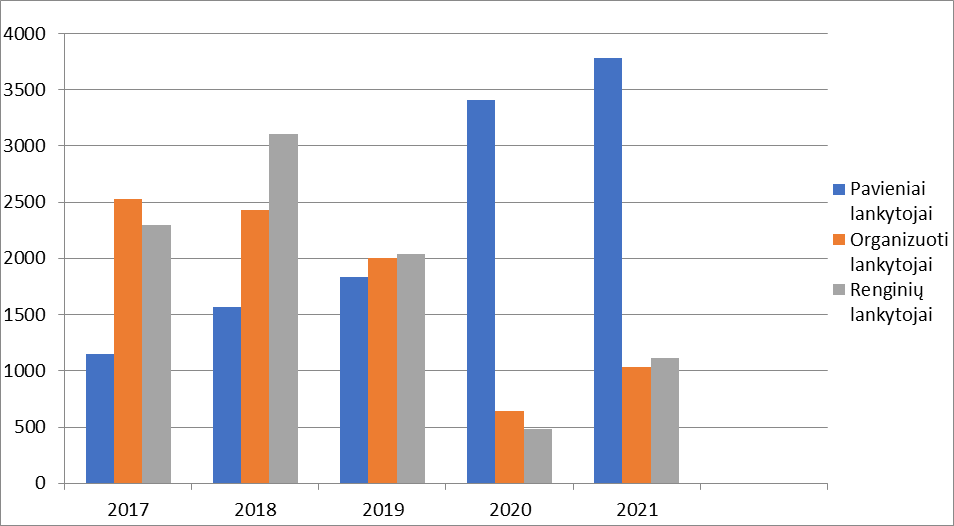 2 pav. Palyginimui edukacinių užsiėmimų dalyvių pokyčiai per pastaruosius 5 metus.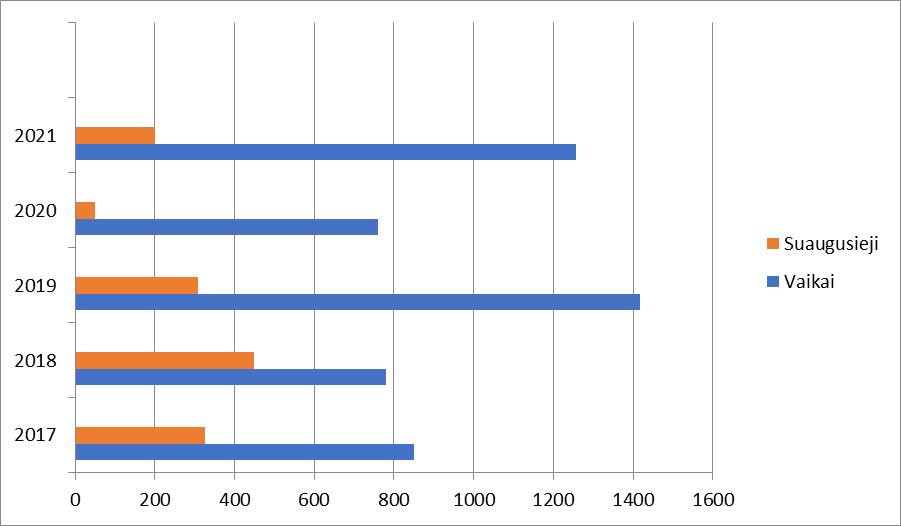 Atsižvelgiant į susiklosčiusią pandeminę situaciją, savo pozicijas sustiprinome vasaros sezono metu. Jei įprastai muziejus nuo gegužės 1 d. iki rugsėjo 30 d. lankytojus aptarnaudavo šeštadieniais, tai bendru sutarimu nuo gegužės 1 d. iki spalio 31 d. muziejininkai dirbo abi savaitgalio dienas.Žiūrint į ankstesnių metų statistiką, darbo dienomis į muziejų užsukdavo keliolika lankytojų, tai savaitgaliais jų sulaukdavome iki 200. Ataskaitiniais metais vien liepos mėnesį aptarnauta 1 319 lankytojų, o rugpjūčio mėnesį – 1 184. Kitais muziejaus lankymo sezono mėnesiais vidutiniškai aptarnavome po 400-700 lankytojų. Pastebėjome, kad edukacinių užsiėmimų dalyvių  skaičius ženkliai išaugo ir grįžta į prieš koronaviruso pandeminį laikotarpį (žr. 2 pav.), bet pasiekti prieš koronaviruso pandemiją  buvusius rezultatus, sutrukdė pradžioje metų buvęs karantinas.Veiklų populiarinimas. Muziejinių veiklų viešinimo sklaidai savo jėgomis kūrėme muziejaus renginių, parodų plakatų maketus, rengėme informacinius pranešimus rajono laikraščiams („Draugas“, „Laikraštis „Valsčius“) ir Lietuvos interneto portalams (15min.lt, respublika.lt, lrytas.lt, etaplius.lt, muziejai.lt, sakiaitic.lt, suduvosgidas.lt, voruta.lt, bernardinai.lt), radijo ir televizijos laidoms. Muziejaus vykdomos veiklos ir edukacinės programos nuolat skelbiamos įstaigos interneto svetainėje www.zanavykumuziejus.lt, socialinėje medijoje (facebook, instagram). Muziejaus paskyros socialiniame tinkle „Facebook“ sekėjų skaičius išaugo nuo 2 629 iki 3 268, „Instagram“ –  nuo 600 iki 830. Buvo sukurtas YouTube kanalas, kuriame per ataskaitinius metus paskelbta 18 vaizdo įrašų. El. laiškais informaciją siunčiame rajono savivaldybės administracijos darbuotojams, mokykloms ir gimnazijoms, įvairių įstaigų darbuotojams, turizmo agentūroms.	Gegužės mėnesį Zanavykų muziejuje lankėsi LRT žurnalistų komanda. Interviu buvo transliuojamas radijo laidoje „Atrask Lietuvą“ (https://www.lrt.lt/mediateka/irasas/2000153607/atrask-lietuva-zypliu-dvaras?fbclid=IwAR3K7h2kPe4UzzhjwgWU7OFTSuRP0TxCyecydSxHqCEOd7vgv98xkHHhlCM). 	Buvo publikuoti šie straipsniai: •	https://www.lrytas.lt/verslas/rinkos-pulsas/2021/06/11/news/zanavyku-muziejus-jau-kitoks-nevalia-pravaziuoti-pro-sali-19708450/•	https://www.15min.lt/pasaulis-kiseneje/naujiena/per-lietuva/atsinaujines-zanavyku-muziejus-traukia-ir-jaunu-lankytoju-demesi-642-1519294•https://www.respublika.lt/lt/naujienos/kultura/kulturos_naujienos/atsinaujines_zanavyku_muziejus_traukia_ir_jaunu_lankytoju_demesi/•	https://www.etaplius.lt/atsinaujines-zanavyku-muziejus-traukia-ir-jaunu-lankytoju-demesi2021 metais muziejaus darbuotojai parengė ir publikavo šiuos straipsnius:Skaistė Višinskaitė-Kumštienė „Bronė Sakalauskienė – Zanavykų muziejaus atkūrėja“ // www.zanavykumuziejus.lt, www.drg.ltSkaistė Višinskaitė-Kumštienė „Išeivių palikimas Zanavykų muziejuje“ // www.drg.lt, www.zanavykumuziejus.ltSkaistė Višinskaitė-Kumštienė „Viktoras Petravičius – lietuvių grafikos klasikas, kilęs iš Zanavykijos“ // www.zanavykumuziejus.ltSkaistė Višinskaitė-Kumštienė „Išeivių palikimas Zanavykų muziejuje“ // www.drg.lt, www.zanavykumuziejus.lt, el. žurnalas „Lietuvos muziejai 2021/2“Vilma Staneikienė „Pietų Lietuvos muziejininkų sąskrydis“ // el. žurnalas „Lietuvos muziejai2021/3“Violanta Bružaitė „Drąsus visuomenės „balsas“ – Valentino Gustainio 125-osioms gimimo metinėms“ // www.zanavykumuziejus.lt, www.drg.ltViolanta Bružaitė „Justinas Bonaventūra Pranaitis (1861 – 1917)“ //  www.drg.lt, www.zanavykumuziejus.lt Ineta Kavaliauskaitė „Vyskupas emeritas Juozas Žemaitis tarnauja žmonėms ir myli poeziją“ // www.zanavykumuziejus.lt, www.suvalkietis.lt, www.santaka.lt, www.drg.ltIneta Kavaliauskaitė „Pranas Runas-Gintaras, Algirdas, Daugirdas (1916–1951) Tauro apygardos adjutantas ir iki mirties atsidavęs patriotas“ // www.zanavykumuziejus.ltIneta Kavaliauskaitė „Vyskupas Juozas Preikšas nuoširdžiai atsidavęs religijai ir muzikai“ // www.zanavykumuziejus.lt, www.suvalkietis.lt, www.santaka.ltKvalifikacijos kėlimas. Muziejaus darbuotojai savo kvalifikaciją kėlė dalyvaudami gyvuose ir nuotoliniuose seminaruose, konferencijose, paskaitose ir mokymuose (žr. 4 lentelė).4 lentelė. Kvalifikacijos kėlimasMuziejaus darbuotojams buvo organizuota kvalifikacinė kelionė į Vinco Kudirkos muziejų. Susipažinta su muziejuje įrengtomis ekspozicijomis, apžiūrėta nauja paroda apie vestuvių simboliką Kudirkos Naumiestyje bei pavaikščiota Vinco Kudirkos keliais. Liepos 6 d. Valstybės (Lietuvos karaliaus Mindaugo karūnavimo) dieną muziejaus kolektyvas dalyvavo Šakių miesto šventės „Aš myliu Šakius“ iškilmingoje eisenoje. Gruodžio mėnesį muziejaus darbuotojų kolektyvui buvo organizuota išvyka į spektaklį. Muziejaus darbuotojai buvo įtraukti į ES lėšomis įgyvendinamo projekto „Kultūros ir amatų keliu–Šakiai–Budry“ organizuojamas veiklas.PAGRINDINIAI FINANSINIAI RODIKLAI	2021 m. gauti asignavimai iš savivaldybės biudžeto – 209 401 Eur. Šių metų savivaldybės biudžeto lėšų augimą lėmė padidėjęs lėšų poreikis darbo užmokesčiui ir apyvartinės lėšos vykdomam tarptautiniam projektui „Kultūros ir amatų keliu – Šakiai – Budry“ (žr. 4 lentelė). 4 lentelė. Palyginimui pagrindiniai finansiniai 2019-2021 metų duomenys2020 metais rugsėjo 1 d. pradėtas įgyvendinti Europos Sąjungos lėšomis finansuojamas projektas „Kultūros ir amatų keliu – Šakiai – Budry “, kurio bendra vertė 918 897,99 Eur, iš jų muziejui skirta 378 226,89 Eur, partneriams – 540 671,17 Eur. 2022 m. rugpjūčio 31 d. šį projektą žadame užbaigti. Nors ataskaitiniais metais muziejaus lankymas prasidėjo nuo pavasario, planą įvykdėme ir dar padidinome, įtakos tam turėjo išaugęs edukacinių užsiėmimų ir pavienių lankytojų skaičius. 		Iš muziejaus spec. lėšų pirkome kompiuterinę įrangą, lapų nupūtėją, dokumentų naikiklį, projektoriaus ekraną. Dalį lėšų naudojome kompiuterinės įrangos remontui, muziejaus reprezentacijai, darbuotojų darbo sąlygų gerinimui ir įgyvendinamų edukacinių užsiėmimų priemonių įsigijimui. Iš muziejaus spec. lėšų už papildomų pareigų atlikimą ir padidėjusį darbo krūvį vasaros sezono metu darbuotojams buvo mokamos priemokos. V. VEIKLOS TOBULINIMO PERSPEKTYVOS	Bus siekiama plėsti teikiamų muziejinių, edukacinių ir kultūrinių paslaugų spektrą atnaujintose ir muziejinei veiklai pritaikytose atrestauruoto Amatininkų namo patalpose.	2022 metais, užbaigus įgyvendinti Europos Sąjungos lėšomis finansuojamo projekto „Kultūros ir amatų keliu–Šakiai–Budry“ veiklas, bus stengiamasi pritraukti kuo daugiau lankytojų. Ekspozicijos erdvėse bus įrengti interaktyvūs sprendimai, sukurtos patrauklios edukacinės programos įvairių amžių lankytojams. 	Sūduvos metams paminėti didesnis dėmesys bus skiriamas bendradarbiavimui ir įvairių veiklų apsijungimui su kitomis regiono įstaigomis.     Tolimesnio glaudaus bendradarbiavimo sieksime su  vietos bendruomenėse esančiomis organizacijomis, klubais, draugijomis, bendrijomis, meno kolektyvais, kultūros įstaigomis. Jei tik užsitęsusi pandeminė situacija leis, atnaujinsime tarptautinį bendradarbiavimą.VI. KITA PRIVALOMA INFORMACIJA NURODYTA ĮSTAIGOS, ĮMONĖS VEIKLĄ REGLAMENTUOJANČIUOSE TEISĖS AKTUOSE IR ZANAVYKŲ MUZIEJAUS NUOSTATUOSEPer atskaitingus metus buvo peržiūrėti ir pagal poreikį parengti ar atnaujinti muziejaus vidaus veiklos dokumentai: Darbo apmokėjimo sistema (2021-02-23 Nr. V-7); Vidaus kontrolės Zanavykų muziejuje įgyvendinimo tvarkos aprašas (2021-03-09 Nr. V-10); Bilietų naudojimo ir apskaitos tvarkos aprašas (2021-03-16 Nr. V-11); Zanavykų muziejaus dokumentų valdymo organizavimo tvarkos aprašas (2021-04-01 Nr. V-17); Zanavykų muziejaus darbuotojų pareigybių aprašymai (2021-04-07 Nr. V-20); Gaisrinės saugos instrukcijos (2021-05-03 Nr. V-22); Zanavykų muziejaus darbo tvarkos taisyklės (2021-05-06 Nr. V-23); Zanavykų muziejaus korupcijos prevencijos tvarkos aprašas ir įgyvendinimo planas (2021-05-31 Nr. V-26); Zanavykų muziejaus darbo organizavimo tvarka karantino metu (2021-10-05 Nr. V-43); Zanavykų muziejaus lankytojų aptarnavimo taisyklės (2021-11-18 Nr. V-50); atnaujintas Ekstremaliųjų situacijų valdymo planas (2021-12-30 Nr. V-60) ir Ekstremaliųjų situacijų prevencijos priemonių planas (2021-12-30 Nr. V-63).	Personalas. Zanavykų muziejuje įsteigti 8 etatai, dirba 9 darbuotojai: Direktorius – 1 etatas; Buhalteris – 0,5 etato; Vyr. fondų saugotojas – 1 etatas;  Specialistas etnografijai – 1 etatas; Muziejininkas – 0,5 etato; Muziejininkas-raštvedys – 1 etato; Specialistas fondams – 0,5 etato; Valytojas – salės prižiūrėtojas – 1,5 etato; Darbininkas – 1 etatas.	Muziejinei veiklai vykdyti trūksta kvalifikuotų specialistų, ryžtingų ir aktyvių darbuotojų. Kitais metais lankytojams bus atvertos naujai suremontuoto Amatininkų namo ekspozicinės erdvės, organizuojamos įvairios edukacinės veiklos. Siekiant veiklos efektyvumo, privaloma didinti etatų struktūrą, taip visapusiškai užtikrinant sklandų įstaigos darbą ir kokybiškai atliekant lankytojų aptarnavimą.   Problema. Zanavykų muziejus vienintelis krašto muziejus, kuris kaupia, saugo ir skleidžia visuomenei Zanavykijos dvasinio ir materialinio paveldo vertybes.  2014 metais Zanavykų muziejus perkeltas į naujas patalpas – Zyplių dvaro sodybos vežiminės pastatą. Šiuo metu muziejuje yra sukaupta virš 52 tūkst. eksponatų. Dalis jų yra saugomos tam nepritaikytose Lukšių žemės ūkio bendrovei priklausančiose patalpose, nes turimos saugyklos netalpina visų eksponatų, ir jų skaičius kasmet didėja, todėl kyla grėsmė jų išsaugojimui.Eksponatus į Lukšių žemės ūkio bendrovei priklausančias patalpas susivežėme laikinam saugojimui, kol muziejaus eksponatams laikyti bus surastos tinkamos patalpos. Prabėgo beveik septyneri metai, bet situacija nepasikeitė.Patalpos, kur šiuo metu laikinai glaudžiami muziejaus eksponatai, neatitinka nei techninių reikalavimų, nei priešgaisrinės apsaugos normų, apibrėžtų Muziejuose esančių rinkinių apsaugos, apskaitos ir saugojimo instrukcijoje, patvirtintoje 2005 m. gruodžio 16 d. Lietuvos Respublikos kultūros ministro įsakymu Nr. ĮV-716 „Dėl Muziejuose esančių rinkinių apsaugos, apskaitos ir saugojimo instrukcijos patvirtinimo“. Turimų sovietinių patalpų būklė prasta, konstrukcijos senos, per stogą bėga vanduo, šlampa sienos, nėra įrengto tinkamo apšvietimo. Negalima užtikrinti ir tinkamo mikroklimato, kuris reikalingas saugant muziejines vertybes, negalime jų apsaugoti nuo dulkių, korozijos, kenkėjų ir kitų įvairaus pobūdžio pakenkimų. Šiuo atveju esame bejėgiai, tad raštu kreipėmės į Šakių rajono savivaldybę pagalbos, nes negalime nesirūpinti per ilgus metus sukauptu krašto istoriniu paveldu. Šakių rajono savivaldybės administracijos Švietimo, kultūros ir sporto skyriaus vedėjas Darius Aštrauskas informavo, kad savivaldybė greito problemos sprendimo būdo pasiūlyti negali. Bet buvo pasiūlyta Zyplių dvaro svirno dalis, kuri neaišku kada bus rekonstruota ir pritaikyta eksponatų saugykloms.Tad dar kartą prašome atkreipti dėmesį į susidariusią probleminę situaciją, nes matome didelę grėsmę, jog dėl netinkamų muziejinių vertybių (eksponatų) laikymo sąlygų, ateityje jos gali visiškai sunykti. Bendromis pastangomis privalome užtikrinti ne tik  sėkmingą muziejaus funkcionavimą, bet ir tai, kad  muziejuje privalo būti sudarytos sąlygos tinkamai kaupti, saugoti, restauruoti, eksponuoti ir tinkamai apsaugoti kultūros vertybes. Neužtikrinus gerų sąlygų, kyla grėsmė vertybių išsaugojimui. Siekiant išsaugoti muziejines vertybes, palaipsniui prašome numatyti ir skirti biudžeto lėšų, kad ne tik muziejaus saugyklų, bet ir pačių eksponatų būklė žymiai pagerėtų.  Direktorė					                   	    Rima VasaitienėEil. Nr.DataRenginiai1.2021-01-13Žvakių deginimo akcija „Atmintis gyva, nes liudija“2.2021-04-29 Popietė, skirta lakūnės-parašiutininkės Antaninos Liorentaitės ir lakūno-pulkininko Jono Liorento jubiliejiniams metams paminėti3.2021-05-15 Muziejų naktis4.2021-06-10Atsiminimų popietė Zanavykų muziejaus atkūrimo 35-mečiui paminėti ir jo atkūrėjos, muziejininkės Bronės Sakalauskienės 90-osioms gimimo metinėms atminti5.2021-06-10Knygos „Zanavykų krašto sodybų architektūra“ pristatymas6.2021-06-14Gedulo ir vilties dienos paminėjimas7.2021-07-08Poeto, vertėjo Prano Vaičaičio 145-ųjų ir JAV lietuvių spaudos leidėjos, publicistės Julės Pranaitytės 140-ųjų gimimo metinių sukakties minėjimas82021-07-16Respublikinio grafikos ir piešinių konkurso Romano Krasninkevičiaus premijai laimėti laureatų ir diplomantų kūrinių parodos uždarymas, premijų ir apdovanojimų teikimas9.2021-07-23-25Dviračių žygis į Lenkiją10.2021-08-02 Pietų Lietuvos muziejininkų sąskrydis11.2021-08-14Lietuvos muziejų kelio renginys „Parko magija“12.2021-09-14Lietuvos žydų genocido dienos minėjimo popietė 13.2021-09-25Tarptautinė XIX edukacinė duonos šventė „Su savo duona visur rasi suolą“ 14.2021-11-25 Vyskupo Juozo Preikšo 95-mečiui skirtas prisiminimų vakaras15.2021-12-11Padėkos vakaras „Ačiū, kad šalia esi”Eil. Nr.DataParodos1.2021-04-07-2021-05-03Fotografo Eugenijaus Skipičio fotografijų paroda „Tilžės bažnyčia lietuvių bendruomenės gyvenime“2.2021-04-15-2021-05-15Stendinė paroda „Su ANBO aplink Europą“Paroda skirta lakūnės–parašiutininkės Antaninos Liorentaitės ir lakūno–pulkininko Jono Liorento jubiliejiniams metams paminėti3.2021-04-23-2021-05-15Indrės Siaurusevičiutės tapybos darbų paroda „Paukščių užkalbėjimai”4.2021-05-03-2020-05-16Birutės Kuckaitės tapybos darbų paroda „Gervėčiai: gimtojo krašto ilgesys“ Parengta bendradarbiaujant su Lietuvos nacionaliniu dailės muziejumi. 5.2021-05-20-2021-07-10Viktoro Petravičiaus grafikos darbų paroda Paroda parengta bendradarbiaujant su Lietuvos nacionaliniu dailės muziejumi6.2021-07-10-2021-07-16Respublikinio grafikos ir piešinių konkurso Romano Krasninkevičiaus premijai laimėti laureatų ir diplomantų kūrinių paroda 7.2021-07-172021-07-05Kybartų kultūros centro Menų studijos ,,Smiltys“ narių darbų paroda „Kas Ji?“, skirta Marijos Gimbutienės metams paminėti8.2021-07-20-2021-09-20Dalios Stalauskienės paroda „Margi stiklai“9.2021-09-24-2021-12-13Eglės Lipinskaitės akvarelės darbų paroda „Mėlyna“.E. Lipinskaitės paskaita apie mėlynos spalvos prasmes, simboliką, emocijas ir kūrybinis užsiėmimas – tapymas ant šilko su Šakių r. mokytojais ir Šakių r. meno mokyklos Dailės skyriaus auklėtiniais10.2021-07-202022-01-20Onos Pusvaškytės grafikos darbų paroda11.2021-11-28-2022-06-06Meilės Andriukaitienės karpytų užuolaidėlių paroda12.2021-11-28-2022-01-22Giedrimės Didžiapetrienės paroda „Eleison“13.2020-11-26-2021-01-06Sauliaus Lampicko skulptūrų paroda  „Prakartėlė“Parodos iš Zanavykų muziejaus fondųParodos iš Zanavykų muziejaus fondųParodos iš Zanavykų muziejaus fondų14.2021-11-28-2022-01-06Kalėdinių atvirukų paroda „Prakartėlės“ 15.2021-12-15-2022-02-16Elenos Ruzgienės tapybos darbų paroda „Iš praeities ir prisiminimų“Fondinė Zanavykų muziejaus paroda, sukomplektuota minint autorės 100-ąsias gimimo metinesParodos surengtos kitoje institucijojeParodos surengtos kitoje institucijojeParodos surengtos kitoje institucijoje16.2021-02-08-2021-02-28Paroda „Šakių miesto atspindžiai“, Lukšių biblioteka17.2021-06-14-2021-07-30Stendinė paroda „Jie neturėjo grįžti“, Šakių kultūros centras18.2021-09-20-2021-10-15Stendinė paroda „Jie neturėjo grįžti“, Kriūkų mokykla–daugiafunkcis centras19.2021-10-20-2021-11-30Stendinė paroda „Jie neturėjo grįžti“,  Sintautų kultūros centrasVirtualios parodosVirtualios parodosVirtualios parodos20.2021-01-12Algirdo Tarvydo fotografijų paroda „Už laisvę“Paroda parengta bendradarbiaujant su Lietuvos Respublikos Seimo kanceliarijos Parlamentarizmo istorinės atminties skyriumi. https://www.facebook.com/zanavykumuziejus/videos/12727230588767421.2021-01-29Virtuali Ingos Samoškienės keramikos darbų paroda Paroda parengta bendradarbiaujant su Lietuvos tautodailininkų sąjungos Kauno bendrija.https://www.facebook.com/zanavykumuziejus/videos/26237205856861122.2021-02-16Šakių r. mokyklų moksleivių kūrybinių darbų virtuali paroda "GELTONA, ŽALIA, RAUDONA", skirta Lietuvos valstybės atkūrimo dienai Bendradarbiaujant su Šakių „Varpo“ mokyklos kryptingo meninio ugdymo 7a klasės mokiniais ir mokytoja Vilija Meškaitiene (Literatūrinė kompozicija „Lietuvai aš surinkau žodžius“) https://www.facebook.com/zanavykumuziejus/videos/35104268594645223.2021-02-26Virtuali tautodailininkės Reginos Juodžbalienės tapybos darbų paroda Paroda parengta bendradarbiaujant su Lietuvos tautodailininkų sąjungos Kauno bendrijahttps://www.facebook.com/zanavykumuziejus/videos/390540928619050924.2021-03-23Atkurto muziejaus 35-mečio ir Bronės Sakalauskienės 90-ųjų gimimo metinių proga parengta virtuali fotografijų parodahttps://www.youtube.com/watch?v=YTN7feV5geE25.2021-03-29Virtuali tautodailininkės Ritos Puidokienės margučių paroda Paroda parengta bendradarbiaujant su Lietuvos tautodailininkų sąjungos Kauno bendrijahttps://www.youtube.com/watch?v=5iwpHtXZFVQ26.2021-04-05Virtuali Simo Augaičio medinių drožinėtų margučių paroda iš  Zanavykų muziejaus fondųhttps://www.facebook.com/photo?fbid=3806756606060548&set=pcb.380678176939136527.2021-04-26Virtuali fondinė paroda „Medicina Zanavykijoje. Fragmentai“https://www.facebook.com/photo/?fbid=2871226476280237&set=a.287121084961513328.2021-05-05Virtuali tautodailininkės Onos Pusvaškytės grafikos darbų parodaParoda parengta bendradarbiaujant su Lietuvos tautodailininkų sąjungos Kauno bendrijahttps://www.youtube.com/watch?v=eaMUBqYBDBQ29.2021-06-03Virtuali Vilijos Visockienės minimalistinių karpinių „Popieriaus karpinių ir spalvų pasikalbėjimai” parodahttps://www.youtube.com/watch?v=MbR7xnN3AV0&t=5s30.2021-06-30Virtuali Sauliaus Bobino keramikos paroda Paroda parengta bendradarbiaujant su Lietuvos tautodailininkų sąjungos Kauno bendrijahttps://www.youtube.com/watch?v=QwmlH7vT6Ks31.2021-07-14Virtuali Valentino Gustainio 125-osioms gimimo metinėms skirta parodahttps://www.zanavykumuziejus.lt/2021/07/14/gustainis/32.2021-10-22Virtuali tautodailininko, drožėjo Edmundo Akulausko darbų parodahttps://www.youtube.com/watch?v=2EbXRGz6LEw33.2021-10-28Fondinė Roko Stepulaičio 105-osioms gimimo metinėms skirta virtuali parodahttps://www.youtube.com/watch?v=rAP0QCwIEO834.2021-11-25Virtuali vyskupo Juozo Preikšos fotografijų paroda35.2021-12-22Virtuali fondinė paroda „Aš, Tu ir Senis Šaltis“https://www.youtube.com/watch?v=zEINWd46_CM&t=1sMetaiIš viso lankytojųPavieniai lankytojaiOrganizuoti lankytojaiRenginių lankytojaiEdukacinių užsiėmimų dalyviaiEdukacinių užsiėmimų dalyviaiMetaiIš viso lankytojųPavieniai lankytojaiOrganizuoti lankytojaiRenginių lankytojaivaikaisuaugusieji201771491147252922968503272018710215692427310677944920197599183020032040141830820205418351161048576151202173883784103611111257200Eil.Nr.DataPavadinimasOrganizatoriusDalyviaiKonferencijos, seminarai, mokymaiKonferencijos, seminarai, mokymaiKonferencijos, seminarai, mokymaiKonferencijos, seminarai, mokymaiKonferencijos, seminarai, mokymai1.2021-08-23-27Derliaus vainikų pynimo mokymaiBudry, LenkijaRima Vasaitienė, Ineta Kavaliauskaitė2.2021-09-27Lietuvos muziejų kelio programos „Kultūriniai kraštovaizdžiai: parkų ir sodų menas“ baigiamasis renginysLietuvos muziejų asociacijaRima Vasaitienė;Renata Kutkienė;Ineta Kavaliauskaitė3.2021-10-07DVS mokymaiŠakių rajono savivaldybėVilma Staneikienė4.2021-10-11/12LIMIS mokymaiLietuvos muziejų informacijos, skaitmeninimo ir LIMIS centras, VilniusIneta Kavaliauskaitė, Violanta Bružaitė5.2021-10-14Mėlyna: prasmės ir simboliai, emocijosZanavykų muziejusVilma Staneikienė;Renata Kutkienė;Elvyra Jakienė6.2021-11-16Komunikacijos ABC. Video kūrimasRestoranas „Kuchmistrai“Vilma Staneikienė,Ineta Kavaliauskaitė,Rima Vasaitienė7.2021-12-06/0825 akad. val. kursas „Tradicijos – paveldėtos ir gyvos“Lietuvos nacionalinis kultūros centrasRima VasaitienėNuotoliniai seminarai, konferencijos, paskaitos, mokymaiNuotoliniai seminarai, konferencijos, paskaitos, mokymaiNuotoliniai seminarai, konferencijos, paskaitos, mokymaiNuotoliniai seminarai, konferencijos, paskaitos, mokymaiNuotoliniai seminarai, konferencijos, paskaitos, mokymai8.2020-10-22 – 2021-04-3020 akad. val. trukmės mokymai „Tarpkultūrinė komunikacija“.VšĮ „Raidos kryptys“Rima Vasaitienė9.2021-02-17Dokumentų valdymo procesų optimizavimas: kaip atsisakyti popierinių dokumentųUAB „Dorevi“Vilma Staneikienė10.2021-02-19Audiovizualinė komunikacija: nūdienos problematika mokymo(si) proceseLietuvos nacionalinė Martyno Mažvydo bibliotekaVilma Staneikienė11.2021-03-25Internetinės svetainės BDAR reikalavimams įvertintiMotieka ir Audzevičius, advokatų profesinė bendrijaVilma Staneikienė12.2021-04-15Viešieji pirkimai: paprastaiUAB „Pokyčių valdymas“Skaistė Višinskaitė-Kumštienė13.2021-04-15Europos komisijos programos „Horizon-CL2-2021-Heritage-01-02“ pristatymasEuropos Komisijos mokslo tyrimų ir inovacijų programa „Europos horizontas“Rima Vasaitienė14.2021-04-16Sudėtingos praeitys: įvairios ateitys“.Tarptautinės paminklų ir paminklinių vietovių apsaugos dienos minėjimui skirtas nuotolinis seminarasRima Vasaitienė15.2021-04-22Civilinės saugos mokymai „Ūkio subjektų ir įstaigų, kuriuose nuolat ar laikinai būna žmonių vadovų arba jų įgaliotų asmenų įvadinio CS mokymo programa“.Rima Vasaitienė16.2021-10-20Sūduvių švenvietėsKlaipėdos universitetasRenata Kutkienė17.2021-12-02Tautinis kostiumas šiandienLietuvos nacionalinis kultūros centrasRenata Kutkienė18.2021-12-02Lietuvos Respublikos korupcijos prevencijos įstatymas: naujovės ir pakeitimai nuo 2022 m. sausio 1 d. Specialiųjų tyrimų tarnyba ir iniciatyvos „Skaidrumo akademija“Vilma StaneikienėEil. Nr.Iš kur gautas finansavimas2019 m., Eur2020 m.,Eur2021 m., Eur1.Finansavimo lėšos iš SB119 029175 392209 4012.Finansavimo lėšos iš ES--66 0683.Finansavimo lėšos iš Lietuvos valstybės biudžeto2 9519 0101 6104.Finansavimas iš kitų šaltinių (rėmėjų lėšos ir kt.)4 2664 1022 7415.Pajamos už suteiktas paslaugas8 50010 00013 100Iš viso:Iš viso:13 4745208 504292 920